One Pager Rubric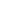 One Pager Rubric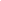 Border--Represents key topics and themes from the novel and is colored0                         .5                           1                       Box 1--Important quote with page number0                         .5                           1  Box 2--3 Character traits and hand-drawn picture0                         1                            2 Box 3--Novel’s title, author, your name, and background colored. Please underline the title!0                         .5                           1  Box 4--Quote from beginning of novel, including page number, which describes character. Quote from end of novel, with page number, which describes character. Also include a hand-drawn picture of the character from the beginning and from the end of the novel.  (Make sure the quotes show a change in the character from the beginning of the novel to the end of the novel.)0                          2                           4One-Pager contains fewer than 3 spelling, grammar, and punctuation errors0                                                      1  Border--Represents key topics and themes from the novel and is colored0                         .5                           1                       Box 1--Important quote with page number0                         .5                           1  Box 2--3 Character traits and hand-drawn picture0                         1                            2 Box 3--Novel’s title, author, your name, and background colored. Please underline the title!0                         .5                           1  Box 4--Quote from beginning of novel, including page number, which describes character. Quote from end of novel, with page number, which describes character. Also include a hand-drawn picture of the character from the beginning and from the end of the novel.  (Make sure the quotes show a change in the character from the beginning of the novel to the end of the novel.)0                          2                           4One-Pager contains fewer than 3 spelling, grammar, and punctuation errors0                                                      1  